Metro bus es un servicio de autobuses contratado por la Autoridad de Carreteras y Transportación de Puerto Rico  (ACT), Administrado por la Alternativa de Transporte Integrado,  (ATI) que ofrece servicios de transportación en las rutas M1, M3 y ME (Metro bus Expreso) y otras futuras expansiones del mismo.Ruta M1 – comprende desde la estación de Sagrado Corazón del Tren Urbano  al Terminal  de la AMA  en Capetillo, Rio Piedras.Ruta M3 – comprende desde la estación de Sagrado Corazón del Tren Urbano  al Terminal de la AMA en Covadonga, Viejo San Juan frente a los muelles, vía Avenida Ponce de León. Ruta ME – comprende desde la estación de Sagrado Corazón del Tren Urbano  al Terminal de la AMA en Covadonga en el Viejo San Juan, frente a los muelles, vía Avenida Muñoz Rivera. Cualquier persona utilizando o con intención de utilizar el sistema de transporte. Educar, concienciar y orientar al ciudadano sobre las rutas del Metro bus. Las consideraciones varían de acuerdo a la situación de cada ciudadano.Directorio Oficinas ATIEl servicio de autobuses es:						 M1 y M3 Lunes a viernes de 5:00 AM a 12:00 AM M1 y M3 Sábados, domingos y días feriados de  M1 y M3 6:00 AM a 12:00 AMME Lunes a viernes de 5:00AM  a 8:00 PMME No disponible sábados, domingos ni días feriadosEl servicio de los trenes es: 			Tarifas, Paradas y Horarios del Tren UrbanoDomingo a Sábado y días feriados  de 5:30 a.m. a 11:30 p.m. El tiempo de espera de los trenes en las estaciones varía de acuerdo a las horas de mayor tráfico  y los días de la semana.Los costos de los servicios pueden variar dependiendo de la ruta que utilice el ciudadano y de si participa en algún programa especial de tarifa reducida:Toda persona que utilice el Tren Urbano tendrá hasta dos (2) horas después de la salida de la estación para hacer una transferencia a AMA o Metro bus LIBRE DE COSTO.  No aplica a tarjetas de tarifas reducidas o especiales.Si utiliza la AMA y/o Metro bus con la tarjeta como forma de pago, tendrá hasta dos (2) horas para hacer una transferencia al Tren.  No aplica a tarjetas de tarifas reducidas o especiales.Presentar la tarjeta de alguno de los programas de tarifa reducida al momento de abordar en alguno de los puntos de embarques.¿Qué es ATI? Alternativa de Transporte Integrado, es la Directoría, Oficina que Administra el contrato de operación y mantenimiento del Tren Urbano, Metro bus y próximamente de Metro Urbano y TU Conexión.   Las estaciones del Tren Urbano son utilizadas como centros de trasbordo o de conexión con el sistema guaguas de Metro bus, AMA, Taxis, Shuttles y próximamente por Tu Conexión y Metro Urbano.  Este conglomerado de sistemas de transporte colectivo es conocido como ATI, Alternativa de Transporte Integrado o Transporte Urbano.¿Qué son las tarifas reducidas? - Los programas de tarifas reducidas están diseñados para que personas de edades avanzadas y con impedimentos puedan disfrutar el servicio pagando una tarifa menor a la regular.  Requisitos Pases Especiales (excursiones de grupos, programa media tarifa, programa dorado, entre otros).NOTA: METRO BUS NO CUENTA CON TARIFAS ESPECIALES PARA VETERANOS NI ESTUDIANTES.  TAMPOCO CUENTA CON SERVICIO DE LLAME Y VIAJE.Página Web de la Agencia DTOP - http://www.dtop.gov.prTarifas, Paradas y Horarios del Tren Urbano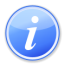 Descripción del Servicio 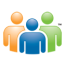 Audiencia y Propósito 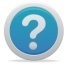 Consideraciones 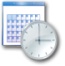 Lugar y Horario de Servicio 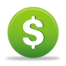 Costo del Servicio y Métodos de PagoPoblación 	CostoMenores de seis (6) años o menosLibre de costo Tarifa RegularCincuenta centavos ($0.50)Estudiantes (no tienen descuentos)Cincuenta centavos ($0.50)Personas con Impedimentos (clientes registrados)Veinte y cinco centavos ($0.25)Participantes con Medicare (clientes registrados)Veinte y cinco centavos ($0.25)Senior Citizen (60 a 74 años) (clientes registrados)Veinte y cinco centavos ($0.35)“Super Seniors” (75 años o más) (clientes registrados)Libre de Costo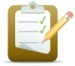 Requisitos para Obtener Servicio 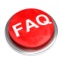 Preguntas Frecuentes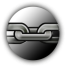 Enlaces Relacionados